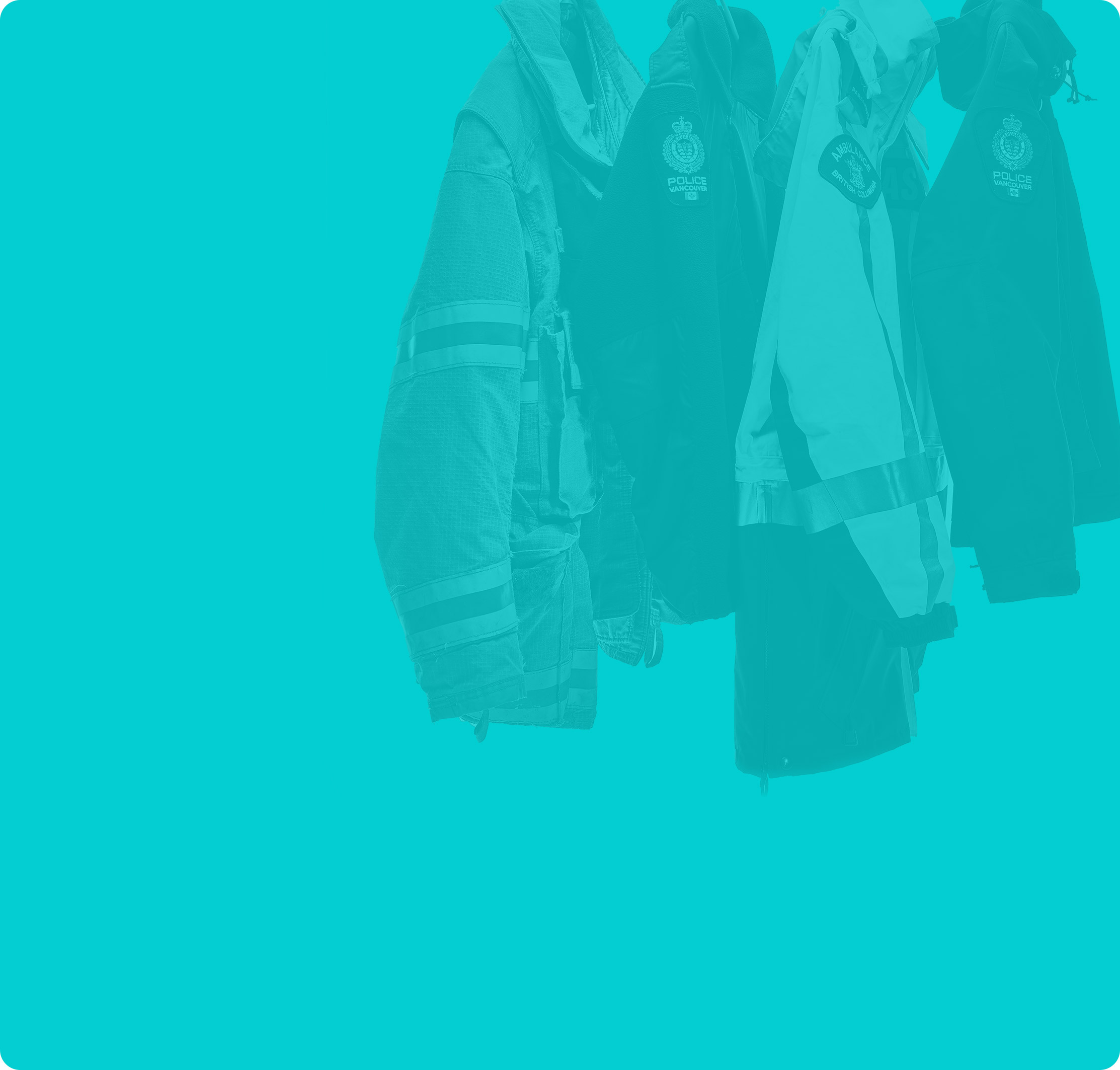 IntroductionThe template provided here is based on the logic model outlined in Supporting Effective Evaluations: A Guide to Developing Performance Measurement Strategies, published by the Centre of Excellence for Evaluation, Treasury Board of Canada Secretariat, Government of Canada. An excerpt from this document can be found in Logic Model — Guide, included in this toolkit. To see the full text of Supporting Effective Evaluations, visit 
tbs-sct.gc.ca/hgw-cgf/oversight-surveillance/ae-ve/cee/dpms-esmr/dpms-esmrpr-eng.aspLogic Model TemplateProgram:                 (name)                  Logic ModelInputsActivitiesOutputsOutcomesOutcomesOutcomesInputsActivitiesOutputsImmediateIntermediateUltimate